VZORCI PRIJAVNIH OBRAZCEV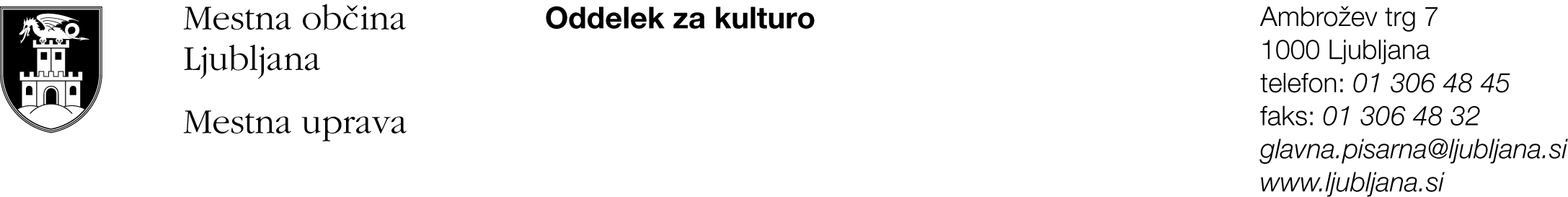 PRIJAVA  za sofinanciranje kulturnega projekta na področju UPRIZORITVENIH UMETNOSTI v letu 2016Podatki o prijavitelju*Višina dajatev in zavarovanj, za katere se zmanjša odobreni (bruto) znesek na podlagi tega javnega razpisa, je odvisna od statusa posameznika (prijavitelja).Naslov prijavljenega projekta:      Zvrst ustvarjanja (gledališče, ples, otroška predstava):      Potrjujemo, da so vsi navedeni podatki pravilni in jih je na zahtevo MOL mogoče preveriti.	Kraj in datum: 										Ime, priimek in funkcija odgovorne osebe ter žig:2.1. Podatki o prijavljenem projektu2.2. Vsebinska utemeljitev projekta (največ 10 vrstic)2.4. Finančna konstrukcija projektaPrihodkiOdhodkiOp. Skupni vrednosti predvidenih prihodkov in odhodkov celotnega projekta se morata ujemati.2.5. Seznam realiziranih projektov prijavitelja v obdobju 2013-2015Datum:      		Podpis odgovorne osebe in žig:	     OBVEZNE PRILOGE:Natančnejša obrazložitev projekta (največ do 6.000 znakov).Prijavni obrazec Izjava prijavitelja.Fotokopije največ petih (5) medijskih odzivov, vabil, najav za izvedbo projekta prijavitelja na razpisnem področju v obdobju 2013-2015.Posamezna obvezna dokazila in priloge prijaviteljev vidno in razločno označite (npr. s številko priloge, s pripisom ipd.).Dodatne informacije: Nina Kalčič : 01/306 48 39, : nina.kalcic@ljubljana.siPRIJAVA  za sofinanciranje kulturnega projekta na področju GLASBENIH UMETNOSTIv letu 2016 1. Podatki o prijavitelju*Višina dajatev in zavarovanj, za katere se zmanjša odobreni (bruto) znesek na podlagi tega javnega razpisa, je odvisna od statusa posameznika (prijavitelja).Naslov prijavljenega projekta:      Zvrst ustvarjanja (glasbeni festival, cikel koncertov, koncert):      Potrjujemo, da so vsi navedeni podatki pravilni in jih je na zahtevo MOL mogoče preveriti.	Kraj in datum: 										Ime, priimek in funkcija odgovorne osebe ter žig:2.1. Podatki o prijavljenem projektu2.2. Vsebinska utemeljitev prijavljenega projekta (največ 10 vrstic)2.4. Finančna konstrukcija projektaPrihodkiOdhodkiOp.Skupni vrednosti predvidenih prihodkov in odhodkov celotnega projekta se morata ujemati2.5. Seznam realiziranih projektov prijavitelja v obdobju 2013-2015Datum:      		Podpis odgovorne osebe in žig:	     OBVEZNE PRILOGE:Natančnejša obrazložitev projekta (največ do 6.000 znakov).Prijavni obrazec Izjava prijavitelja. Fotokopije največ petih (5) medijskih odzivov, vabil, najav za izvedbo projekta prijavitelja na razpisnem področju v obdobju 2013-2015.Posamezna obvezna dokazila in priloge prijaviteljev projektov vidno in razločno označite (npr. s številko priloge, s pripisom ipd.).Dodatne informacije: Vanda Straka Vrhovnik : 01/306 48 42, : vanda.straka@ljubljana.siPRIJAVA  za sofinanciranje kulturnega projekta na področju VIZUALNIH UMETNOSTIv letu 2016 1. Podatki o prijavitelju*Višina dajatev in zavarovanj, za katere se zmanjša odobreni (bruto) znesek na podlagi tega javnega razpisa, je odvisna od statusa posameznika (prijavitelja).Naslov prijavljenega projekta:      Zvrst ustvarjanja (slikarstvo, risba, grafika, ilustracija, strip, kiparstvo, plastično/svetlobno/prostorsko oblikovanje, fotografija, video, instalacije, performans, dogodek):      Potrjujemo, da so vsi navedeni podatki pravilni in jih je na zahtevo MOL mogoče preveriti.	Kraj in datum: 										Ime, priimek in funkcija odgovorne osebe ter žig:2.1. Podatki o prijavljenem projektu2.2. Vsebinska utemeljitev prijavljenega projekta (največ 10 vrstic)2.4. Finančna konstrukcija projektaPrihodkiOdhodkiOp.Skupni vrednosti predvidenih prihodkov in odhodkov celotnega projekta se morata ujemati2.5. Seznam realiziranih projektov prijavitelja v obdobju 2013-2015Datum:      		Podpis odgovorne osebe in žig:	     OBVEZNE PRILOGE:Natančnejša obrazložitev projekta (največ 6.000 znakov).Prijavni obrazec Izjava prijavitelja.Fotokopije največ petih (5) medijskih odzivov, vabil, najav za izvedbo projekta prijavitelja na razpisnem področju v obdobju 2013-2015.Posamezna obvezna dokazila in priloge prijaviteljev projektov morate vidno in razločno označiti (npr. s številko priloge, s pripisom ipd.).Dodatne informacije: Lena Jevnik : 01/306 48 54, : lena.jevnik@ljubljana.siPRIJAVA  za sofinanciranje kulturnega projekta na področju VIZUALNIH UMETNOSTI – SEKCIJA ARHITEKTURA IN OBLIKOVANJE v letu 2016 1. Podatki o prijavitelju*Višina dajatev in zavarovanj, za katere se zmanjša odobreni (bruto) znesek na podlagi tega javnega razpisa, je odvisna od statusa posameznika (prijavitelja).Naslov prijavljenega projekta:      Zvrst ustvarjanja (arhitektura, urbanizem, krajinska arhitektura, unikatno oblikovanje, industrijsko oblikovanje, grafično oblikovanje, vizualne komunikacije):      Potrjujemo, da so vsi navedeni podatki pravilni in jih je na zahtevo MOL mogoče preveriti.	Kraj in datum: 										Ime, priimek in funkcija odgovorne osebe ter žig:2.1. Podatki o prijavljenem projektu2.2. Vsebinska utemeljitev prijavljenega projekta (največ 10 vrstic)2.4. Finančna konstrukcija projektaPrihodkiOdhodkiOp.Skupni vrednosti predvidenih prihodkov in odhodkov celotnega projekta se morata ujemati2.5. Seznam realiziranih projektov prijavitelja v obdobju 2013-2015Datum:      		Podpis odgovorne osebe in žig:	     OBVEZNE PRILOGE:Natančnejša obrazložitev projekta (največ do 6.000 znakov).Prijavni obrazec Izjava prijavitelja.Fotokopije največ petih (5) medijskih odzivov, vabil, najav za izvedbo projekta prijavitelja na razpisnem področju v obdobju 2013-2015.Posamezna obvezna dokazila in priloge prijaviteljev projektov morate vidno in razločno označiti (npr. s številko priloge, s pripisom ipd.).Dodatne informacije: Lena Jevnik : 01/306 48 54, : lena.jevnik@ljubljana.siPRIJAVA  za sofinanciranje kulturnega projekta na področju INTERMEDIJSKIH UMETNOSTI v letu 2016 1. Podatki o prijavitelju*Višina dajatev in zavarovanj, za katere se zmanjša odobreni (bruto) znesek na podlagi tega javnega razpisa, je odvisna od statusa posameznika (prijavitelja).Naslov prijavljenega projekta:      Zvrst ustvarjanja (spletna umetnost, kibernetska umetnost, drugo):      Potrjujemo, da so vsi navedeni podatki pravilni in jih je na zahtevo MOL mogoče preveriti.	Kraj in datum: 										Ime, priimek in funkcija odgovorne osebe ter žig:2.1. Podatki o prijavljenem projektu2.2. Vsebinska utemeljitev prijavljenega projekta (največ 10 vrstic)2.4. Finančna konstrukcija projektaPrihodkiOdhodkiOp.Skupni vrednosti predvidenih prihodkov in odhodkov celotnega projekta se morata ujemati.2.5. Seznam realiziranih projektov prijavitelja v obdobju 2013-2015Datum:      		Podpis odgovorne osebe in žig:	     OBVEZNE PRILOGE:Natančnejša obrazložitev projekta (največ do 6.000 znakov).Prijavni obrazec Izjava prijavitelja.Fotokopije največ petih (5) medijskih odzivov, vabil, najav za izvedbo projekta prijavitelja na razpisnem področju v obdobju 2013-2015.Posamezna obvezna dokazila in priloge prijaviteljev projektov morate vidno in razločno označiti (npr. s številko priloge, s pripisom ipd.).Dodatne informacije: Semira Osmanagić : 01/306 48 65, : semira osmanagic@ljubljana.siPRIJAVA  za sofinanciranje kulturnega projekta na področju KULTURNO-UMETNOSTNE VZGOJE  v letu 2016 1. Podatki o prijavitelju*Višina dajatev in zavarovanj, za katere se zmanjša odobreni (bruto) znesek na podlagi tega javnega razpisa, je odvisna od statusa posameznika (prijavitelja).Naslov prijavljenega projekta:      Področje (npr. uprizoritvene umetnosti, glasbene umetnosti,…):      Potrjujemo, da so vsi navedeni podatki pravilni in jih je na zahtevo MOL mogoče preveriti.	Kraj in datum: 										Ime, priimek in funkcija odgovorne osebe ter žig:2.1. Podatki o prijavljenem projektu2.2. Vsebinska utemeljitev prijavljenega projekta (največ 10 vrstic)2.4. Finančna konstrukcija projektaPrihodkiOdhodkiOp.Skupni vrednosti predvidenih prihodkov in odhodkov celotnega projekta se morata ujemati2.5. Seznam realiziranih projektov prijavitelja v obdobju 2013-2015Datum:      		Podpis odgovorne osebe in žig:	     OBVEZNE PRILOGE:Natančnejša obrazložitev projekta (največ do 6.000 znakov).Prijavni obrazec Izjava prijavitelja.Fotokopije največ petih (5) medijskih odzivov, vabil, najav za izvedbo projekta prijavitelja na razpisnem področju v obdobju 2013-2015.Posamezna obvezna dokazila in priloge prijaviteljev projektov morate vidno in razločno označiti (npr. s številko priloge, s pripisom ipd.).Dodatne informacije: Saša Ogrizek: 01/306 48 16, : sasa.ogrizek@ljubljana.siPRIJAVA  za sofinanciranje kulturnega projekta na področju KNJIGA IN MESTO  v letu 2016 1. Podatki o prijavitelju*Višina dajatev in zavarovanj, za katere se zmanjša odobreni (bruto) znesek na podlagi tega javnega razpisa, je odvisna od statusa posameznika (prijavitelja).Naslov prijavljenega projekta:      Potrjujemo, da so vsi navedeni podatki pravilni in jih je na zahtevo MOL mogoče preveriti.	Kraj in datum: 										Ime, priimek in funkcija odgovorne osebe ter žig:2.1. Podatki o prijavljenem projektu2.2. Vsebinska utemeljitev prijavljenega projekta (največ 10 vrstic)2.4. Finančna konstrukcija projektaPrihodkiOdhodkiOp.Skupni vrednosti predvidenih prihodkov in odhodkov celotnega projekta se morata ujemati2.5. Seznam realiziranih projektov prijavitelja v obdobju 2013-2015Datum:      		Podpis odgovorne osebe in žig:	     OBVEZNE PRILOGE:Natančnejša obrazložitev projekta (največ do 6.000 znakov).Prijavni obrazec Izjava prijavitelja.Fotokopije največ petih (5) medijskih odzivov, vabil, najav za izvedbo projekta prijavitelja na razpisnem področju v obdobju 2013-2015.Posamezna obvezna dokazila in priloge prijaviteljev projektov morate vidno in razločno označiti (npr. s številko priloge, s pripisom ipd.).Dodatne informacije: Saša Ogrizek in Manja Ravbar: 01/306 48 16, 01/306 4838 : sasa.ogrizek@ljubljana.si, manja.ravbar@ljubljana.siPRIJAVAza sofinanciranje  kulturnega projekta na področju LJUBLJANA BERE – izvirno leposlovno delo za četrtošolce v letu 20161. Podatki o prijavitelju Naslov prijavljene knjige:      Avtor besedila:      Avtor ilustracij:      Potrjujemo, da so vsi navedeni podatki pravilni in jih je na zahtevo MOL mogoče preveriti.	Kraj in datum: 										Ime, priimek in funkcija odgovorne osebe ter žig:2.1. Podatki o prijavljenem projektu2.2. Uredniška predstavitev leposlovnega dela (največ 10 vrstic)2. 3. Primernost predlagane knjige razvojni stopnji učencev 4. razreda OŠ ( 9-10 let)2.4. Finančna zgradba projektaPrihodkiOdhodki0p. Skupni vrednosti predvidenih prihodkov in odhodkov celotnega projekta se morata ujemati.3. 1. Zbirni podatki o prijaviteljuSeznam izdanih leposlovnih knjig za razpisano področje v letih 2012-2015(navedite do 15 naslovov)Datum:                                          Žig	       	Podpis odgovorne osebe :      OBVEZNE PRILOGE:Prijavni obrazec G- Izjava prijavitelja. Reference prijavitelja projekta: fotokopije največ treh (3) referenčnih kritik, recenzij ali medijskih odzivov o prijavljeni knjigi. Dva (2) izvoda knjige. Posamezna obvezna dokazila in priloge prijaviteljev projektov vidno in razločno označite (npr. s številko priloge, s pripisom ipd.).Dodatne informacije: Saša Ogrizek, : 01/306 4816, : sasa.ogrizek@ljubljana.siManja Ravbar, : 01/306 4838, : manja.ravbar @ljubljana.siPRIJAVA  za sofinanciranje kulturnega projekta na področju MLADIKE – PRVI PROJEKTIv letu 2016 1. Podatki o prijavitelju* Na razpis se lahko prijavijo le posamezniki (fizična oseba) in ne pravne osebe. Prijavitelj projekta je lahko le ena fizična oseba (in ne več fizičnih oseb).** Na razpis se lahko prijavijo le tisti posamezniki, ki imajo stalno prebivališče na območju Mestne občine Ljubljana.*** Višina dajatev in zavarovanj, za katere se zmanjša odobreni (bruto) znesek na podlagi tega javnega razpisa, je odvisna od statusa posameznika (prijavitelja).Naslov prijavljenega projekta:      Področje, na katero sodi predlagani projekt (označi) ****:- A/ uprizoritvene umetnosti (gledališče/ples),- B/ glasbene umetnosti,- C/ likovne umetnosti (vključno s sekcijo arhitektura in oblikovanje),- D/ intermedijske umetnosti.**** Prijavitelj lahko označi le eno izmed zgoraj navedenih štirih razpisnih področjih. V primeru, da gre za interdisciplinarni projekt, se označi tisto področje, ki je po mnenju prijavitelja prevladujoče. Definicije razpisnih področjih (A/ uprizoritvene umetnosti, B/glasbene umetnosti, C/likovne umetnosti (vključno s sekcijo arhitektura in oblikovanje) in D/intermedijske umetnosti) so podane v točkah 2.1., 2.2., 2.3. in 2.4. tega razpisnega besedila. Projekti, ki so bili že izvedeni do 31.12.2015, priprave na projekte, ki ne bodo v celoti izvedeni v letu 2016, izobraževanja, delavnice, folklora, prireditve, ki pomenijo podelitev nagrad, obeležitve dogodkov, promocija, oblikovanje spletnih strani, medijski izdelki, ki izhajajo iz tržnih razmerij ali so namenjeni trženju (oglaševanje, ipd.), komercialne prireditve, udeležbe na sejmih, tisk strokovnih, znanstvenih in komercialnih publikacij, prirejanje seminarjev, izobraževanja, nagrade in delavnice itn. niso predmet tega razpisa. Izdaja tiskanih ali elektronskih knjig na katerem koli izmed zgoraj navedenih  področij prav tako ni predmet tega razpisa. Prijave, ki ne bodo upoštevale razpisnih pogojev, bodo zavržene. Potrjujemo, da so vsi navedeni podatki pravilni in jih je na zahtevo MOL mogoče preveriti.	Kraj in datum: 						Podpis: 				2.1. Podatki o prijavljenem projektu2.2. Vsebinska utemeljitev prijavljenega projekta (največ 10 vrstic)2.4. Finančna konstrukcija projektaPrihodkiOdhodkiOp.Skupni vrednosti predvidenih prihodkov in odhodkov celotnega projekta se morata ujemati2.5. Dosedanje aktivnosti avtorja projekta na področju, na katerem kandidira za sredstva (kratek opis) Datum:      		Podpis:	OBVEZNE PRILOGE NA VSEH PODROČJIH:Natančnejša obrazložitev projekta (največ do 6.000 znakov).Prijavni obrazec H- Izjava prijavitelja.Prijavitelje projektov na področju C/ likovne umetnosti (vključno s sekcijo arhitektura in oblikovanje) prosimo, da k vlogi priložijo vizualni material o svojem dosedanjem delu, če ga imajo (ni obvezen pogoj!).Posamezne priloge prijaviteljev projektov morate vidno in razločno označiti (npr. s številko priloge, s pripisom ipd.).Dodatne informacije: Davor Buinjac : 01/306 48 40, : davor.buinjac@ljubljana.siPrijavitelj:Naslov oziroma sedež: Statusno-organizacijska oblika (posameznik, društvo, zasebni zavod, samozaposleni v kulturi, ustanova)*:Davčna številka:Matična številka:Transakcijski račun in banka:Telefon, mobilni telefon:Elektronska pošta:Kontaktna oseba:Odgovorna oseba in funkcija:Davčni zavezanec (označite):DA       NECelotna vrednost projekta:      €Višina zaprošenih sredstev (največ 70% vrednosti projekta oz. največ 15.000,00 €):      €Naslov projekta:Prizorišče in čas realizacije na območju MOL: Avtor(ji) in vloga v projektu:Drugi sodelavci in vloga v projektu:Predvideno število obiskovalcev:Predvidena cena vstopnice: Predvideno št. ponovitev (najmanj 3):Predstavitev projekta javnosti in medijski načrt:Morebitna prizorišča in čas realizacije izven območja MOL:2.3. Kratka opredelitev projekta na podlagi kriterijev ( največ 5 vrstic za posamezni kriterij)Izvirna zasnova in celovitost projekta:Reference prijavitelja in izvajalcev v obdobju od 2013 do 2015: Dostopnost projekta: Produkcijska zahtevnost in obseg projekta: Obseg ponovitev in referenčnost prostorov za postprodukcijo:Nagovarjanje širšega občinstva in pridobivanje novih občinstev:Družbena angažiranost projekta/utemeljitev raziskovalnosti projekta:Utemeljitev finančne konstrukcije:Višina zaprošenih sredstev MOL:      €Odstotek zaprošenih sredstev MOL od celotne vrednosti projekta:     %Sredstva sponzorjev, donatorjev (navedite vir):      €Sredstva koproducentov/soorganizatorjev (navedite vir):      €Sredstva prijavitelja – lastna sredstva (navedite vir):      €Ostali viri in prihodki (navedite vir):      €Prihodki skupaj:      €Avtorski honorarji:(specificirati – avtor, vrsta dela)      €Stroški materiala (navedite):      €Stroški storitev (navedite):      €Ostali stroški (navedite):      €Odhodki skupaj:      €Naslov projektaLeto izvedbe,kraj izvedbeSredstva, odobrena pri MOL 1.            €2.            €3.            €4.            €5.            €Prijavitelj:Naslov oziroma sedež:Statusno-organizacijska oblika (posameznik, društvo, zasebni zavod, samozaposleni v kulturi, ustanova)*:Davčna številka:Matična številka:Transakcijski račun in banka:Telefon, mobilni telefon:Elektronska pošta:Kontaktna oseba:Odgovorna oseba in funkcija:Davčni zavezanec (označite):DA     NECelotna vrednost projekta:      €Višina zaprošenih sredstev (največ 70% vrednosti projekta oz.  največ 4.000,00 € za koncert in največ 15.000,00 € za cikel ali festival):      €Naslov projekta:Prizorišče in čas realizacije na območju MOL: Avtor(ji) in vloga v projektu:Drugi sodelavci in vloga v projektu:Predvideno število obiskovalcev:Predvidena cena vstopnice: Predvideno št. ponovitev:Predstavitev projekta javnosti in medijski načrt:Morebitna prizorišča in čas realizacije izven območja MOL:Število vseh sodelujočih pri projektu:od tega samozaposlenih v kulturi:  od tega zaposlenih v javnih zavodih:2.3. Kratka opredelitev projekta na podlagi kriterijev (največ 5 vrstic za posamezni kriterij)Izvirna zasnova in celovitost projekta:Reference prijavitelja in izvajalcev v obdobju od 2013 do 2015: Dostopnost projekta:Vključevanje glasbenih ustvarjalcev in poustvarjalcev z mednarodnim ugledom:Delež slovenske glasbene ustvarjalnosti ali poustvarjalnosti:Organizacijska zahtevnost projekta:Nekomercialna naravnanost projekta:Obrazložitev deficitarnosti glasbene zvrsti:Predvideni pogovori, razlage, refleksija pred oz. po dogodku:Vključenost mladih ustvarjalcev:Utemeljitev finančne konstrukcije:Višina zaprošenih sredstev MOL:      €Odstotek zaprošenih sredstev MOL od celotne vrednosti projekta:     %Sredstva sponzorjev, donatorjev (navedite vir):      €Sredstva koproducentov/soorganizatorjev (navedite vir):      €Sredstva prijavitelja – lastna sredstva (navedite vir):      €Ostali viri in prihodki (navedite vir):      €Prihodki skupaj:      €Avtorski honorarji:(specificirati – avtor, vrsta dela)      €Stroški materiala (navedite):      €Stroški storitev (navedite):      €Ostali stroški (navedite):      €Odhodki skupaj:      €Naslov projektaLeto izvedbe,kraj izvedbeSredstva, odobrena pri MOL 1.            €2.            €3.            €4.            €5.            €Prijavitelj:Naslov oziroma sedež:Statusno-organizacijska oblika (posameznik, društvo, zasebni zavod, samozaposleni v kulturi, ustanova)*:Davčna številka:Matična številka:Transakcijski račun in banka:Telefon, mobilni telefon:Elektronska pošta:Kontaktna oseba:Odgovorna oseba in funkcija:Davčni zavezanec (označite):DA        NECelotna vrednost projekta:      €Višina zaprošenih sredstev (največ 70% vrednosti projekta oz. največ 10.000,00 €):      €Naslov projekta:Prizorišče in čas realizacije na območju MOL: Avtor(ji) in vloga v projektu:Drugi sodelavci in vloga v projektu:Predvideno število obiskovalcev:Predstavitev projekta javnosti in medijski načrt:Morebitna prizorišča in čas realizacije izven območja MOL:Število vseh sodelujočih pri projektu:od tega samozaposlenih v kulturi:  od tega zaposlenih v javnih zavodih:2.3. Kratka opredelitev projekta na podlagi kriterijev (do največ 5 vrstic za posamezni kriterij)Izvirna zasnova, celovitost in obseg projekta: Reference prijavitelja in izvajalcev v obdobju od 2013 do 2015:Predvideno izplačilo razstavnin avtorjem: Primernost in kakovost prezentacije projekta: Dostopnost projekta: Utemeljitev finančne konstrukcije:Višina zaprošenih sredstev MOL:      €Odstotek zaprošenih sredstev MOL od celotne vrednosti projekta:     %Sredstva sponzorjev, donatorjev (navedite vir):      €Sredstva koproducentov/soorganizatorjev (navedite vir):      €Sredstva prijavitelja – lastna sredstva (navedite vir):      €Ostali viri in prihodki (navedite vir):      €Prihodki skupaj:      €Avtorski honorarji:(specificirati – avtor, vrsta dela)      €Stroški materiala (navedite):      €Stroški storitev (navedite):      €Ostali stroški (navedite):      €Odhodki skupaj:      €Naslov projektaLeto izvedbe,kraj izvedbeSredstva, odobrena pri MOL 1.            €2.            €3.            €4.            €5.            €Prijavitelj:Naslov oziroma sedež:Statusno-organizacijska oblika (posameznik, društvo, zasebni zavod, samozaposleni v kulturi, ustanova)*:Davčna številka:Matična številka:Transakcijski račun in banka:Telefon, mobilni telefon:Elektronska pošta:Kontaktna oseba:Odgovorna oseba in funkcija:Davčni zavezanec (označite):DA        NECelotna vrednost projekta:      €Višina zaprošenih sredstev (največ 70% vrednosti projekta oz. največ 10.000,00 €):      €Naslov projekta:Prizorišče in čas realizacije na območju MOL: Avtor(ji) in vloga v projektu:Drugi sodelavci in vloga v projektu:Predvideno število obiskovalcev:Predstavitev projekta javnosti in medijski načrt:Morebitna prizorišča in čas realizacije izven območja MOL:Število vseh sodelujočih pri projektu:od tega samozaposlenih v kulturi:  od tega zaposlenih v javnih zavodih:2.3. Kratka opredelitev projekta na podlagi kriterijev (največ 5 vrstic za posamezni kriterij)Izvirna zasnova, celovitost in obseg projekta: Reference prijavitelja in izvajalcev v obdobju od 2013 do 2015: Raziskovanje urbane problematike, sinergija družbenih aktivnosti in ustvarjalnih praks: Predvideni učinki projekta (socialni, funkcionalni, estetski): Dostopnost projekta: Utemeljitev finančne konstrukcije:Višina zaprošenih sredstev MOL:      €Odstotek zaprošenih sredstev MOL od celotne vrednosti projekta:     %Sredstva sponzorjev, donatorjev (navedite vir):      €Sredstva koproducentov/soorganizatorjev (navedite vir):      €Sredstva prijavitelja – lastna sredstva (navedite vir):      €Ostali viri in prihodki (navedite vir):      €Prihodki skupaj:      €Avtorski honorarji:(specificirati – avtor, vrsta dela)      €Stroški materiala (navedite):      €Stroški storitev (navedite):      €Ostali stroški (navedite):      €Odhodki skupaj:      €Naslov projektaLeto izvedbe,kraj izvedbeSredstva, odobrena pri MOL 1.            €2.            €3.            €4.            €5.            €Prijavitelj:Naslov oziroma sedež:Statusno-organizacijska oblika (posameznik, društvo, zasebni zavod, samozaposleni v kulturi, ustanova)*:Davčna številka:Matična številka:Transakcijski račun in banka:Telefon, mobilni telefon:Elektronska pošta:Kontaktna oseba:Odgovorna oseba in funkcija:Davčni zavezanec (označite):DA      NECelotna vrednost projekta:      €Višina zaprošenih sredstev (največ 70% vrednosti projekta oz. največ 5.000,00 €):      €Naslov projekta:Prizorišče in čas realizacije na območju MOL: Avtor(ji) in vloga v projektu:Drugi sodelavci in vloga v projektu:Predvideno število obiskovalcev:Predvideno št. ponovitev:Predstavitev projekta javnosti in medijski načrt:Morebitna prizorišča in čas realizacije izven območja MOL:2.3. Kratka opredelitev projekta na podlagi kriterijev (največ 5 vrstic za posamezni kriterij)Izvirna zasnova in celovitost projekta: Reference prijavitelja in izvajalcev v obdobju od 2013 do 2015: Dostopnost projekta:Spodbujanje akterjev na področju intermedijskih umetnosti k povezovanju in sodelovanju:Spodbujanje širše zastopanosti manj ali še neuveljavljenih umetnikov in drugih deležnikov:Višina zaprošenih sredstev MOL:      €Odstotek zaprošenih sredstev MOL od celotne vrednosti projekta:     %Sredstva sponzorjev, donatorjev (navedite vir):      €Sredstva koproducentov/soorganizatorjev (navedite vir):      €Sredstva prijavitelja – lastna sredstva (navedite vir):      €Ostali viri in prihodki (navedite vir):      €Prihodki skupaj:      €Avtorski honorarji:(specificirati – avtor, vrsta dela)      €Stroški materiala (navedite):      €Stroški storitev (navedite):      €Ostali stroški (navedite):      €Odhodki skupaj:      €Naslov projektaLeto izvedbe,kraj izvedbeSredstva, odobrena pri MOL 1.            €2.            €3.            €4.            €5.            €Prijavitelj:Naslov oziroma sedež:Statusno-organizacijska oblika (posameznik, društvo, zasebni zavod, samozaposleni v kulturi, ustanova)*:Davčna številka:Matična številka:Transakcijski račun in banka:Telefon, mobilni telefon:Elektronska pošta:Kontaktna oseba:Odgovorna oseba in funkcija:Davčni zavezanec (označite):DA        NECelotna vrednost projekta:      €Višina zaprošenih sredstev (največ 70% vrednosti projekta oz. največ 3.000,00 €):      €Naslov:Zvrst/žanr:Prizorišče in čas realizacije na območju MOL: Avtor(ji) in vloga v projektu:Drugi sodelavci in vloga v projektu:Ciljna skupina obiskovalcev:Predvideno število obiskovalcev:Predvidena cena za obiskovalce: Predvideno št. ponovitev:Morebitna prizorišča in čas realizacije izven območja MOL:Število vseh sodelujočih pri projektu:od tega samozaposlenih v kulturi:  od tega zaposlenih v javnih zavodih:2.3. Kratka opredelitev projekta na podlagi kriterijev (največ 5 vrstic za posamezni kriterij)Izvirna zasnova, celovitost in obseg projekta:Reference prijavitelja in izvajalcev v obdobju od 2013 do 2015:Predstavitev pristopov za spodbujanje ustvarjalnosti in aktivnosti otrok in mladine: Utemeljitev pedagoško didaktičnega pristopa glede na starostno stopnjo: Dostopnost projekta: Utemeljitev finančne konstrukcije:Višina zaprošenih sredstev MOL:      €Odstotek zaprošenih sredstev MOL od celotne vrednosti projekta:     %Sredstva sponzorjev, donatorjev (navedite vir):      €Sredstva koproducentov/soorganizatorjev (navedite vir):      €Sredstva prijavitelja – lastna sredstva (navedite vir):      €Ostali viri in prihodki (navedite vir):      €Prihodki skupaj:      €Avtorski honorarji:(specificirati – avtor, vrsta dela)      €Stroški materiala (navedite):      €Stroški storitev (navedite):      €Ostali stroški (navedite):      €Odhodki skupaj:      €Naslov projektaLeto izvedbe,kraj izvedbeSredstva, odobrena pri MOL 1.            €2.            €3.            €4.            €5.            €Prijavitelj:Naslov oziroma sedež:Statusno-organizacijska oblika (posameznik, društvo, zasebni zavod, samozaposleni v kulturi, ustanova)*:Davčna številka:Matična številka:Transakcijski račun in banka:Telefon, mobilni telefon:Elektronska pošta:Kontaktna oseba:Odgovorna oseba in funkcija:Davčni zavezanec (označite):DA        NECelotna vrednost projekta:      €Višina zaprošenih sredstev (največ 70% vrednosti projekta oz. največ 3.000,00 €):      €Naslov:Zvrst/žanr:Prizorišče in čas realizacije na območju MOL: Avtor(ji) in vloga v projektu:Drugi sodelavci in vloga v projektu:Ciljna skupina obiskovalcev:Predvideno število obiskovalcev:Predvidena cena za obiskovalce: Predvideno št. ponovitev:Morebitna prizorišča in čas realizacije izven območja MOL:Število vseh sodelujočih pri projektu:od tega samozaposlenih v kulturi:  od tega zaposlenih v javnih zavodih:2.3. Kratka opredelitev projekta na podlagi kriterijev (največ 5 vrstic za posamezni kriterij)Celovitost programske zasnove projekta, inovativni pristopi pri spodbujanju branja za različne ciljne skupine:Oživljanje javnih odprtih površin, povezovanje javnega prostora s knjigo: Reference prijavitelja in izvajalcev v obdobju od 2013 do 2015: Večanje dostopnosti knjige v MOL (število dogodkov, predvideno št. obiskovalcev, trajanje projekta):Utemeljitev finančne konstrukcije:Višina zaprošenih sredstev MOL:      €Odstotek zaprošenih sredstev MOL od celotne vrednosti projekta:     %Sredstva sponzorjev, donatorjev (navedite vir):      €Sredstva koproducentov/soorganizatorjev (navedite vir):      €Sredstva prijavitelja – lastna sredstva (navedite vir):      €Ostali viri in prihodki (navedite vir):      €Prihodki skupaj:      €Avtorski honorarji:(specificirati – avtor, vrsta dela)      €Stroški materiala (navedite):      €Stroški storitev (navedite):      €Ostali stroški (navedite):      €Odhodki skupaj:      €Naslov projektaLeto izvedbe,kraj izvedbeSredstva, odobrena pri MOL 1.            €2.            €3.            €4.            €5.            €Prijavitelj:Naslov:Status (gospodarska organizacija, samostojni podjetnik, društvo, zasebni zavod, samozaposleni v kulturi, ustanova):Davčna številka:Matična številka:Transakcijski račun in banka:Telefon, mobilni telefon:Elektronska pošta:Kontaktna oseba:Odgovorna oseba in funkcija:Davčni zavezanec (označite):DA      NEPredlagana cena za odkup 7.000 izvodov (z DDV):       €Maloprodajna cena knjige:      €Naslov:Avtor/avtorji:Ilustrator/ilustratorji: Leto izida:Urednik: Lektor:Prva naklada:Čas, v katerem lahko prijavitelj zagotovi predvideno naklado za odkup:Višina zaprošenih sredstev MOL:      €Ostali viri in prihodki (navedite vir):      €Prihodki skupaj:      €Avtorski honorarji:(specificirati – avtor, vrsta dela)      €Stroški organizacije in tiska (navedite):      €Stroški promocije (navedite):      €Ostali stroški (navedite):      €Odhodki skupaj:      €Število vseh prvič izdanih naslovov založbe v letih 2012 - 2015 :Število vseh prvič izdanih leposlovnih knjig za otroke  založbe v letih 2012 - 2015 :Število vseh prvič izdanih izvirnih slovenskih leposlovnih  knjig za otroke v letih 2012 – 2015:Avtor, naslov, leto izida:1.2.3.4.5.6.7.8.9.10.11.12.13.14.15.Prijavitelj*:Naslov **:Status (študent,  samozaposleni v kulturi, zaposleni ipd.)***:Davčna številka:EMŠO:Transakcijski račun in banka:Telefon, mobilni telefon:Elektronska pošta:Celotna vrednost projekta:      €Višina zaprošenih sredstev (največ 70% vrednosti projekta in največ 3.000 €):      €Naslov projekta:Prizorišče in čas realizacije na območju MOL: Avtor(ji) in vloga v projektu:Drugi sodelavci in vloga v projektu:Predvideno število obiskovalcev:Predvideno št. ponovitev:Predstavitev projekta javnosti in medijski načrt:Morebitna prizorišča in čas realizacije izven območja MOL:2.3. Kratka opredelitev projekta na podlagi kriterijev (največ 5 vrstic za posamezni kriterij)Izvirna zasnova in ustvarjalni pristop: Predstavitev posebne nadarjenosti avtorja: Produkcijska zahtevnost projekta: Utemeljitev finančne konstrukcije:Dostopnost projekta:Višina zaprošenih sredstev MOL:      €Odstotek zaprošenih sredstev MOL od celotne vrednosti projekta:     %Sredstva sponzorjev, donatorjev (navedite vir):      €Sredstva koproducentov/soorganizatorjev (navedite vir):      €Sredstva prijavitelja – lastna sredstva (navedite vir):      €Ostali viri in prihodki (navedite vir):      €Prihodki skupaj:      €Avtorski honorarji:(specificirati – avtor, vrsta dela)      €Stroški materiala (navedite):      €Stroški storitev (navedite):      €Ostali stroški (navedite):      €Odhodki skupaj:      €